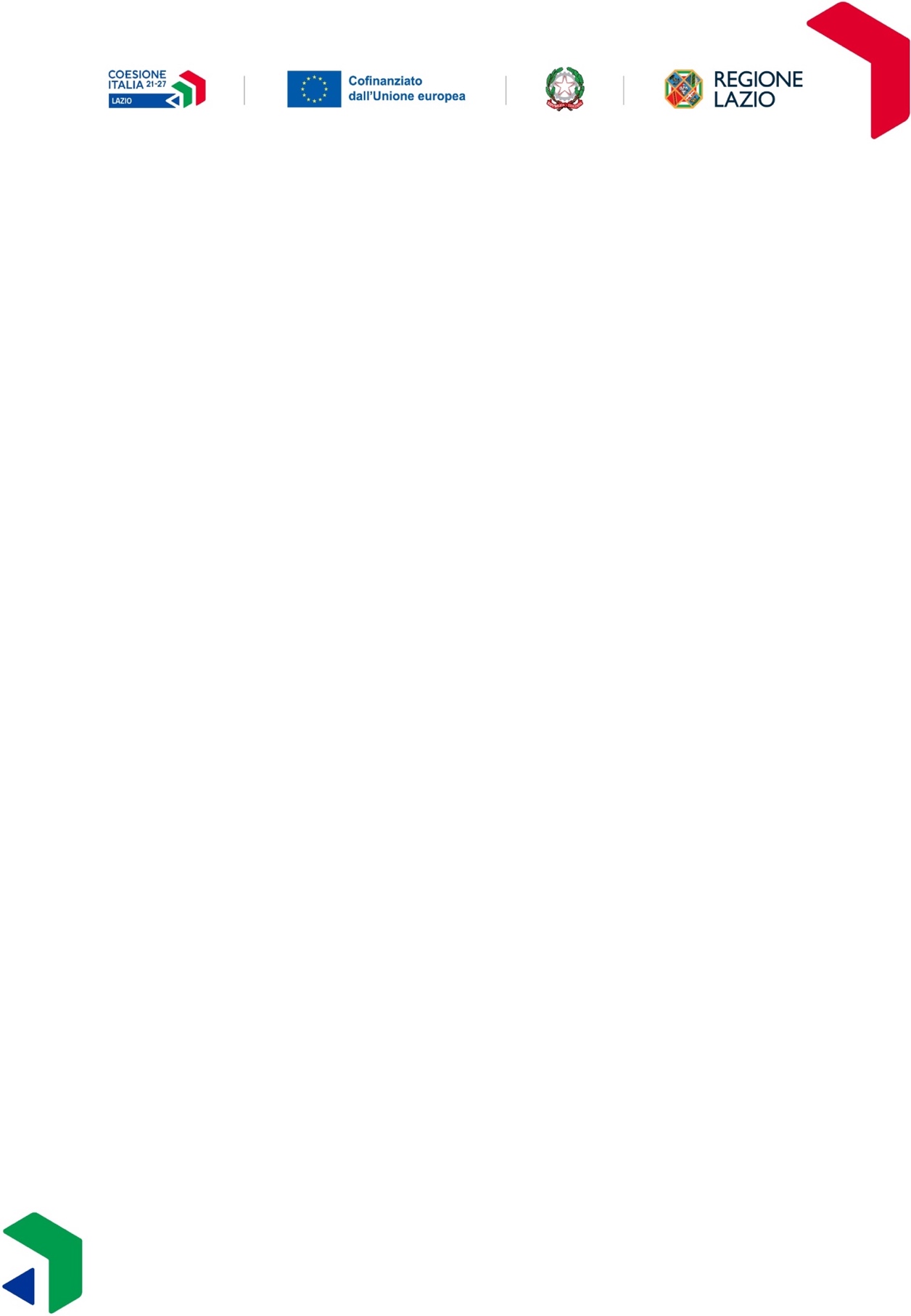 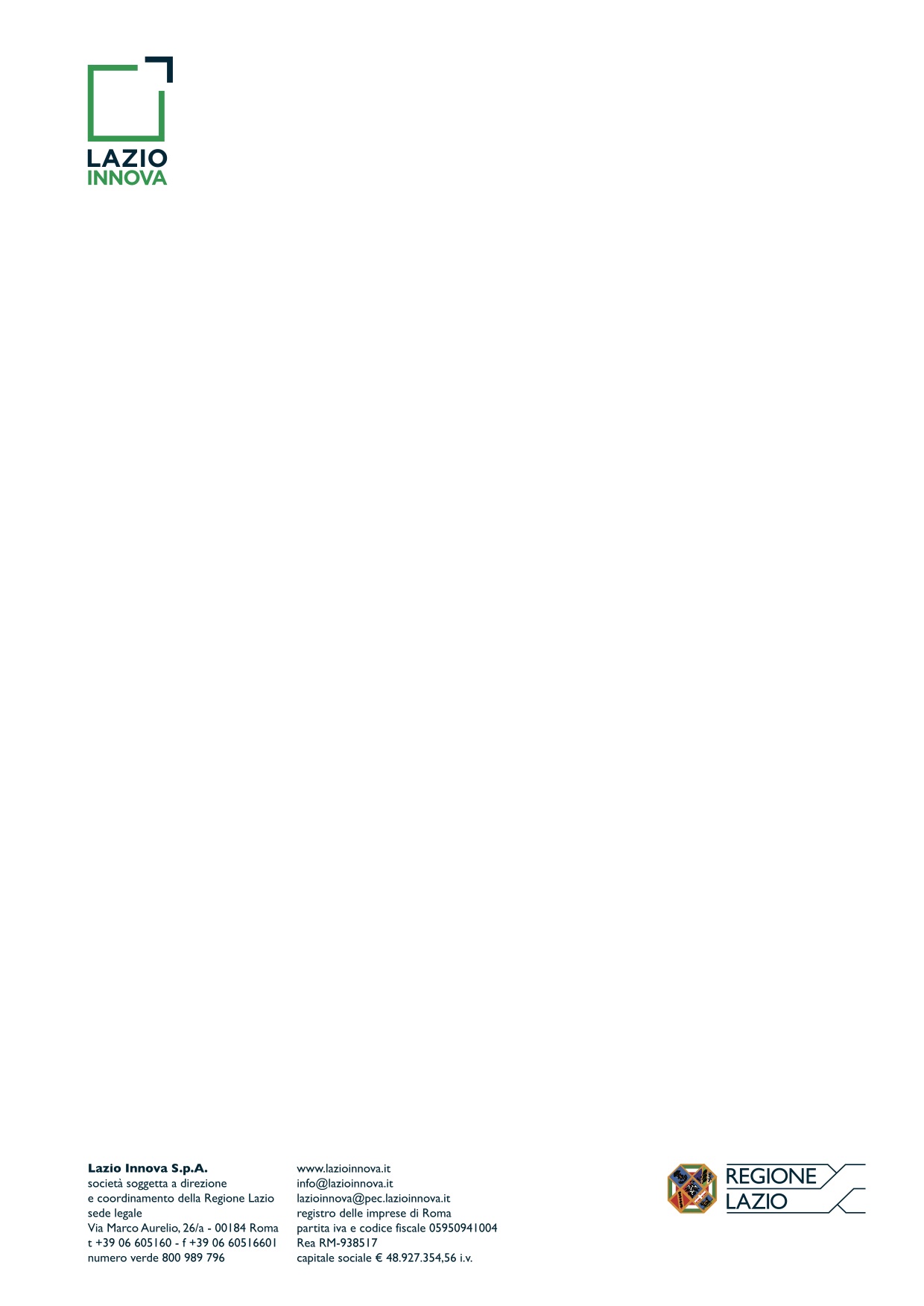 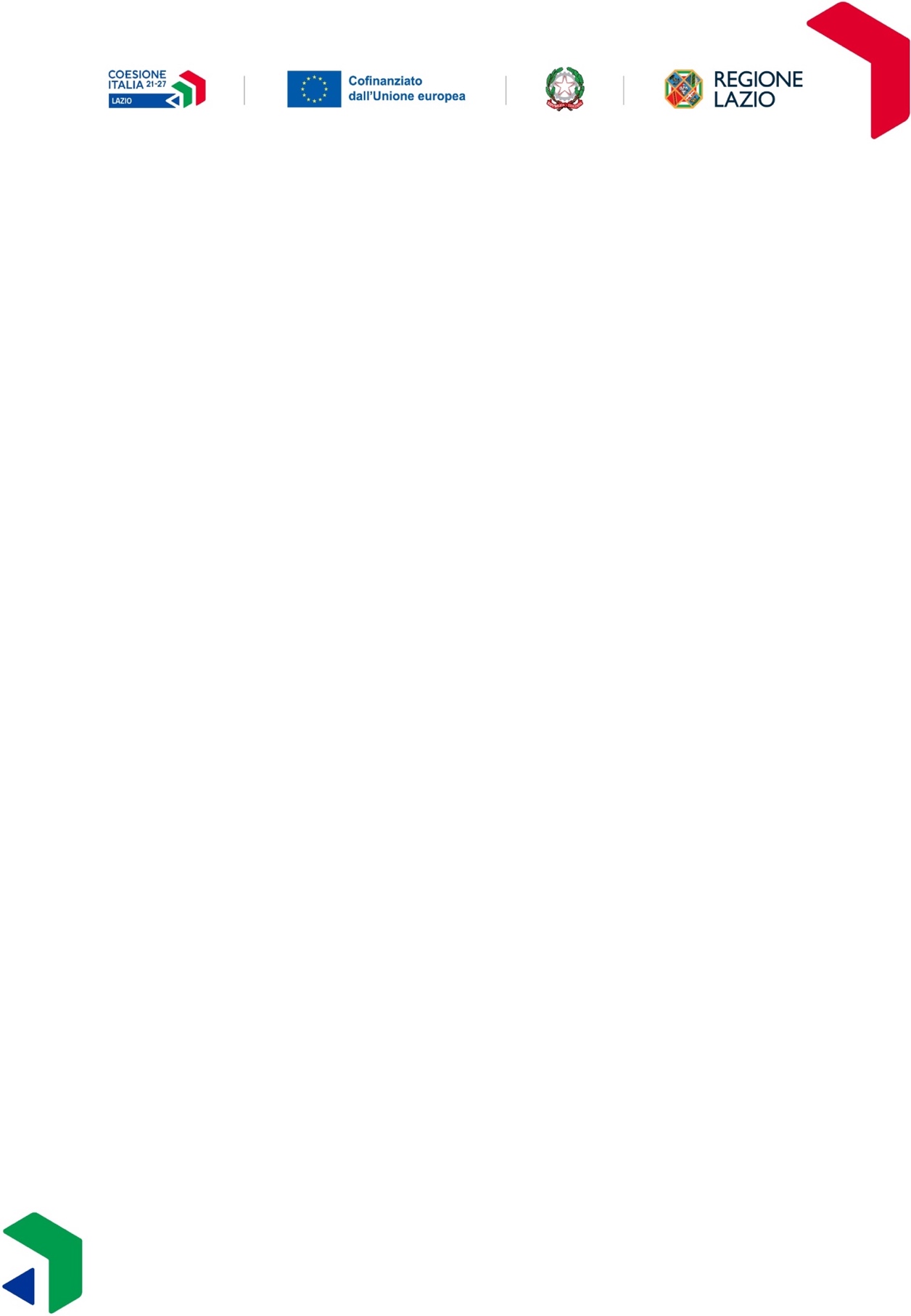 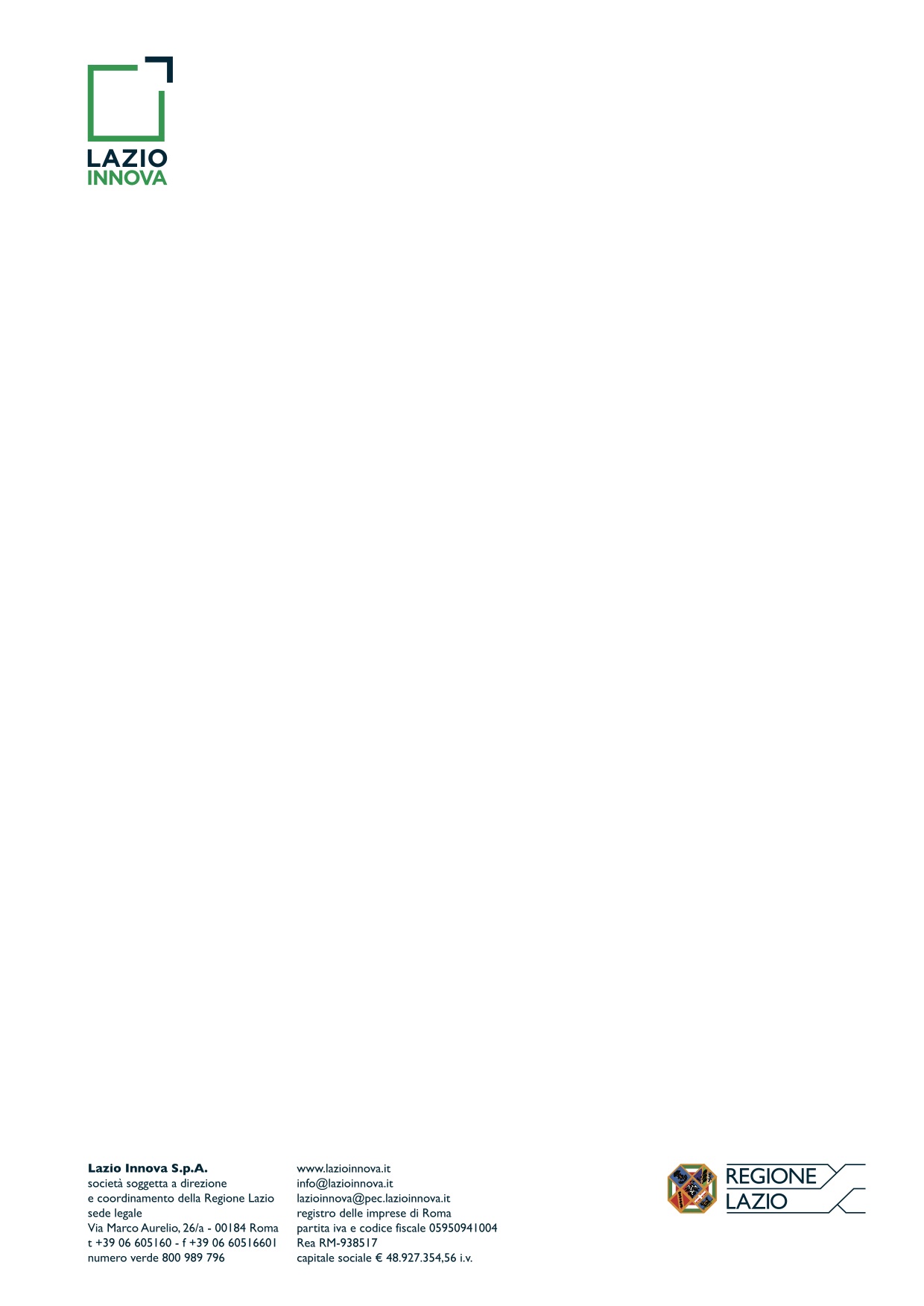 SCHEMA OFFERTA ECONOMICAAllegato n. 6.2 al Disciplinare di garaPROCEDURA APERTA DI CARATTERE COMUNITARIO PER LA STIPULA DI UNO O PIÙ CONTRATTI AVENTI AD OGGETTO LA FORNITURA DEI SERVIZI INERENTI ALLA RETE DEI FABLAB LAZIO CPV 72510000 Servizi di gestione connessi all'informaticaCUP: F89I23002000006CIG LOTTO N. 2: B0BF76B4D7DICHIARAZIONE DI OFFERTA ECONOMICAnella sua qualità di: (barrare la casella che interessa)  Titolare o Legale rappresentante  Procuratore speciale/generale di soggetto che partecipa alla gara in oggetto nella sua qualità di: (barrare la casella che interessa)  Impresa individuale, art. 65 comma 2 lett. a) del D. Lgs. 36/2023 (nel prosieguo Codice);  Società, art. 65 comma 2 lett. a) del Codice (specificare tipo): ___________________________________ Consorzio fra società cooperativa di produzione e lavoro, art. 65 comma 2 lett. b) del Codice;  Consorzio tra imprese artigiane, art. 65 comma 2 lett. c) del Codice;  Consorzio stabile, art. 65 comma 2 lett. d) del Codice;  Mandataria di un raggruppamento temporaneo, art. 65 comma 2 lett. e) del Codice (specificare se):  costituito  non costituito;  Mandataria di un consorzio ordinario, art. 65 comma 2 lett. f) del Codice (specificare se);  costituito  non costituito;  Mandataria di aggregazione di imprese aderenti al contratto di rete, art. 65 comma 2 lett. g) del Codice;  GEIE, art. 65 comma 2 lett. h) del Codice;OFFREper l’erogazione dei servizi di al Lotto 2 (Lazio Sud) della procedura in epigrafe, un prezzo complessivo (P) di Euro _______________,__ (in cifre), (____________________ virgola _____) (in lettere) sull’importo posto a base di gara pari a Euro 507.333,33 (cinquecentosettemilatrecentotrentatre virgola trentatré) al netto dell’IVA e omnicomprensivo anche degli oneri per la sicurezza dovuti a rischi da interferenze (non soggetti a ribasso) pari ad euro 1.500,00 (millecinqucento virgola zero) e dei costi della manodopera (non soggetti a ribasso) pari ad euro 239.850,00 (duecentotrentanovemilaottocentocinquanta virgola zero).L’importo a base d’asta stimato dalla Stazione Appaltante è, pertanto, pari ad euro 265.983,33 (duecentosessantacinquemilanovecentoottantatre virgola trentatre), come da dettaglio seguente:1) Servizio di presidio tecnico e promozione e supporto alla diffusione dei temi della prototipazione e fabbricazione digitale (attività a corpo).- Importo a base di gara: euro 413.629,20.- Oneri per la sicurezza dovuti a rischi da interferenze (non soggetti a ribasso): euro 1.500,00.- Costi della manodopera (non soggetti a ribasso): euro 239.850,00.- Importo a base d’asta (stimato dalla Stazione Appaltante): euro 172.279,20 (= 413.629,20 - 1.500,00 - 239.850,00).(valori onnicomprensivi al netto dell’IVA, degli oneri per la sicurezza dovuti a rischi da interferenze e dei costi della manodopera)I Costi per la manodopera stimati dall’Operatore Economico in riferimento al servizio di presidio tecnico e promozione e supporto alla diffusione dei temi della prototipazione e fabbricazione digitale ammontano ad euro __________ (____________________ virgola _____).2) Servizio per consulenza specialistica (attività a misura):(valori onnicomprensivi al netto dell’IVA)3) RIEPILOGO OFFERTA TOTALE (valori onnicomprensivi al netto dell’IVA, degli oneri per la sicurezza dovuti a rischi da interferenze e dei costi della manodopera)DICHIARAche gli oneri aziendali concernenti l'adempimento delle disposizioni in materia di salute e sicurezza sui luoghi di lavoro sono pari a euro ___________;che i costi della manodopera risultano diversi da quelli stimati dalla Stazione Appaltante in virtù di una più efficiente organizzazione aziendale, ed in particolare __________________________________________________ (n.b. compilazione obbligatoria in caso di costi della manodopera offerti in misura inferiore alla quantificazione della Stazione Appaltante);di essere consapevole che verranno prese in considerazione fino a tre cifre decimali e che, in caso di una qualsiasi discordanza (ad. esempio, a titolo esemplificativo e non esaustivo: tra prezzo e percentuale di ribasso; tra valori in cifre e valori in lettere; tra valori parziali e valori totali; tra il valore offerto inserito sulla piattaforma e-procurement ed il valore offerto inserito sul presente documento, ecc.) sarà ritenuto prevalente il valore economicamente più conveniente per Lazio Innova.di attuare le seguenti modalità in adempimento agli impegni di cui all’art. 102 del D. Lgs. 36/2023:_________________________________________________________________________________________________________, lì _______________ (luogo, data) Firma ______________________________________ (timbro e firma leggibile) N.B. In caso di raggruppamento temporaneo di concorrenti o consorzio ordinario di concorrenti, non ancora costituiti, ai fini della sottoscrizione in solido dell’offerta, in rappresentanza dei soggetti concorrenti mandanti.firma ______________________ per l’Impresa _____________________________________ (timbro e firma leggibile) firma ______________________ per l’Impresa _____________________________________ (timbro e firma leggibile) firma ______________________ per l’Impresa _____________________________________ (timbro e firma leggibile) Il/la sottoscritto/aIl/la sottoscritto/aIl/la sottoscritto/aIl/la sottoscritto/aIl/la sottoscritto/a(cognome e nome)(cognome e nome)(cognome e nome)(cognome e nome)(cognome e nome)(cognome e nome)(cognome e nome)(cognome e nome)(cognome e nome)(cognome e nome)(cognome e nome)(cognome e nome)(cognome e nome)nato anato a(	)il(luogo)(luogo)(luogo)(luogo)(luogo)(luogo)(luogo)(prov.)(data)(data)(data)(data)(data)residente aresidente aresidente a(	)(luogo)(luogo)(luogo)(luogo)(luogo)(luogo)(luogo)(luogo)(luogo)(luogo)(luogo)(luogo)(prov.)Vian.(indirizzo) (indirizzo) (indirizzo) (indirizzo) (indirizzo) (indirizzo) (indirizzo) (indirizzo) (indirizzo) (indirizzo) (indirizzo) (indirizzo) (indirizzo) in nome del concorrentein nome del concorrentein nome del concorrentein nome del concorrentein nome del concorrentein nome del concorrente(ragione sociale)(ragione sociale)(ragione sociale)(ragione sociale)(ragione sociale)(ragione sociale)(ragione sociale)(ragione sociale)(ragione sociale)(ragione sociale)(ragione sociale)(ragione sociale)(ragione sociale)con sede legale incon sede legale incon sede legale incon sede legale in(	)(luogo)(luogo)(luogo)(luogo)(luogo)(luogo)(luogo)(luogo)(luogo)(luogo)(luogo)(luogo)(prov.)Vian.(indirizzo) (indirizzo) (indirizzo) (indirizzo) (indirizzo) (indirizzo) (indirizzo) (indirizzo) (indirizzo) (indirizzo) (indirizzo) (indirizzo) (indirizzo) Importo a base d’asta in euroImporto a base d’asta in euroPrezzo offerto (P1) in euroPrezzo offerto (P1) in euro% ribasso% ribasso(in cifre)(in lettere)(in cifre)(in lettere)(in cifre)(in lettere)______________________________Importo a base d’asta in euro(corrispondente al valore a base di gara)Importo a base d’asta in euro(corrispondente al valore a base di gara)Nr. gg.Prezzo offerto in euroPrezzo offerto in euro% ribasso% ribasso(in cifre)(in lettere)Nr. gg.(in cifre)(in lettere)(in cifre)(in lettere)Valore complessivo93.704,13novantatremilasettecentoquattro /42 150(P2)____________________Tariffa giornaliera624,69seicentoventiquattro/69150____________________Prezzo complessivo offerto al netto degli oneri da interferenze e dei costi della manodopera (entrambi non soggetti a ribasso)(P = P1 + P2)Prezzo complessivo offerto al netto degli oneri da interferenze e dei costi della manodopera (entrambi non soggetti a ribasso)(P = P1 + P2)% di ribasso complessiva offertar = [1- (P/265.983,34)]% di ribasso complessiva offertar = [1- (P/265.983,34)](in cifre)(in lettere)(in cifre)(in lettere)____________________